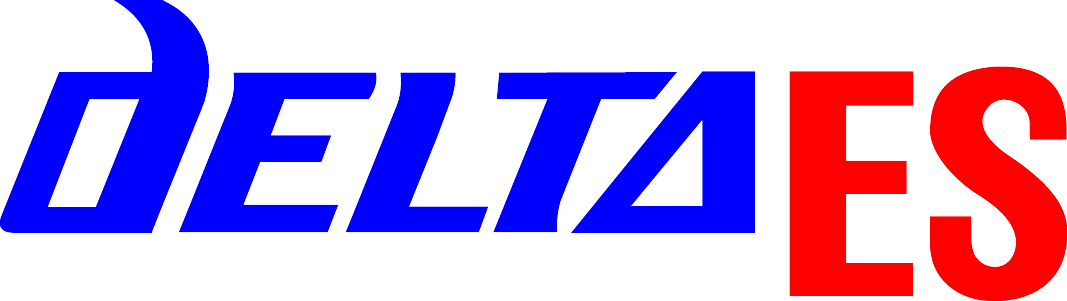 기본사항							 지원일자: 2021.   . 최근 순서에서 과거 순으로 기록 부탁 드립니다. (고등학교부터 현재 학력까지) 학력 사항경력 사항 (현재에서 과거 순으로)병역 사항상세 경력 사항 (현재에서 과거 순으로)00년 00월 ~ 00년 00월    회사명    부서  주요직부  직급  연봉 회사 소개 주요 업무 상세 업무 : 되도록이면 상세하게 기록 이직 사유 업무상 주요강점 (핵심역량)보유기술자격증 / 교육사항 / OA / 외국어 1. 자격증:2. 교육 사항: 3. OA 능력: 4. 외국어해외연수 및 출장경력 1. 해외연수: 2. 출장경력: 자기소개서 지 원 분 야성       명               (       년 만   세)               (       년 만   세)               (       년 만   세)휴   대   폰집현 재 연 봉희망연봉총   경   력관련경력주        소이   메   일자격증/외국어업   무   상주 요 강 점포지션 JD와 본인의 경력이 맞는 부분으로 기록 포지션 JD와 본인의 경력이 맞는 부분으로 기록 포지션 JD와 본인의 경력이 맞는 부분으로 기록 포지션 JD와 본인의 경력이 맞는 부분으로 기록 업 무 관 련보 유 기 술근무기간근무기간회사명부서명주요직급연봉